ISOLATION AND CHARACTERIZATION OF MICROBES FROM DIABETES MELLITUS CELLULITIS WOUND SAMPLE AND ESTIITS ANTIMICROBIAL PROPERTIES*KRISHNAVENI.R'., AYISHA SHIFANA.A'., THAMEENA BEGAM.M'.,ASEELA MAIMOONA.H'., KEERTHIKA.S'.Assistant professor and Head, PG &Research Department of Microbiology,IdhayaCollege for Women ,Kumbakonam.Ayisha Shifana.A, Thameena Begam.M, Aseela Maimoona.H, Keerthika.S, Ug Students, PG &Research Department of Microbiology,IdhayaCollege for Women, Kumbakonam.*Corresponding author. krishnavenimicro@gmail.comABSTRACT:Bacterial Cellulitis is a spreading skin infection and causes skin lesions, necrotizing fasciitis, septic Arthritis and Osteomyelitis. It Damage the skin causes an abscess, Folliculitis. In the present study carriedout isolation and characterization of microbes from Cellulitis wounds samples from Diabetes Mellitus patients and testing its antimicrobial activity against the herbal plants, medicinalplants Biden spilosa, Aloe barbadensis  ,Rauvolfia serpentina. Streptococcus sp., shows maximum zone of Inhibition (13mm) and minimum in Aloe barbadensis (1mm).   In the present study it concludes Rauvolfia serpentinaand Biden spilosa,  maximum zone of inhibition against Cellulitis wound infection in Klebsiella shows maximum zone of inhibition. And Rauvolfia serpentine (22mm) and Bidens pilosa (19mm) were observed. INTRODUCTIONDiabetes Mellitus is Prolonged disease. If the Pancreas Cannot Produce Sufficient Insulin. This Condition is known as Diabetes Mellitus. The Person who affected by Diabetes Mellitus faced many critical problems by microvascular dysfunction.Bacterial Cellulitis and erysipelas which means burst, Spreading skin infection and other infection belongs with occurring suppurative  foci like  Skin lesions, necrotizing fasciitis Septic arthritis and Osteomyelitis. Normally innermost occurred skin infection is called Cellulitis and outermost layer infection is known as Erysipelas. Therefore the difference between these two diseases is not vivid properly and other two conditions distributed the medical properties. Group B and rarely ,Staphylococcus sp., can also cause these disease(BonnetblancJM,BedaneC.2003,Chartier C,Groshans E 1990;Eriksson B et al 1996) .Result of patient blood culture normally positive for Beta-hemolytic Streptococcus sp., in <5% of cases (Bonnet blanc JM  et al.,2003).( Chartier et al.,1990.Eriksson B et al.         Streptococcus sp., are classified under their  Hemolytic  properties and origin blood typing The explanation of wound healing is group of completive process . (Ballers S., et al.,2012).The antibiotics, antiseptics and chemical properties are the several agent that cure the infection. Streptococcus sp., is a Beta-hemolytic Streptococci and it is originated group A highly medical vital Species.      Siddha Medicine have the capacity to recur from infections are ulcers, wound healing, skin lesions, Scabies, leprosy and venereal disease (kirthikar KR and Basu BD 2001. The anaerobic bacterium causes wound on  foot of  Diabetes Mellitus persons. (Aherrao N et al., 2012). Isolation and characterization of microbes on wound infection and testing its antimicrobial activity against medicinal plants.( Krishnaveni et. al.(2020)into different sp., by their ability to Heamolyse blood by serology and or by biochemical tests.All Staphylococcus aureus., produce the enzyme catalase which is used in the laboratory for rapid identification Kumar et. al.,(2006).Inflence of Aloe vera on wound healing properties was explained by (Chithra,P., et. al.,(1998).                   Habitat  and Herbal powders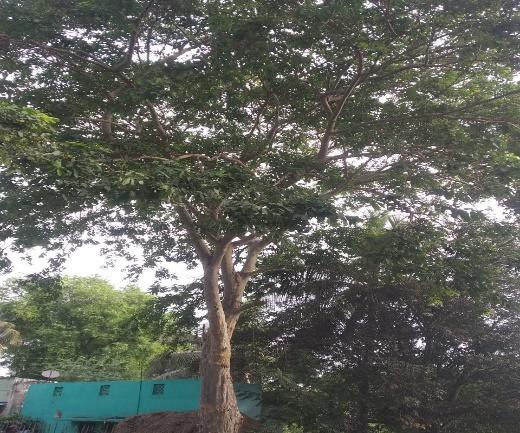 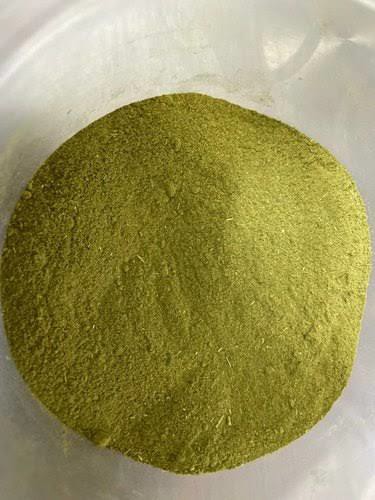 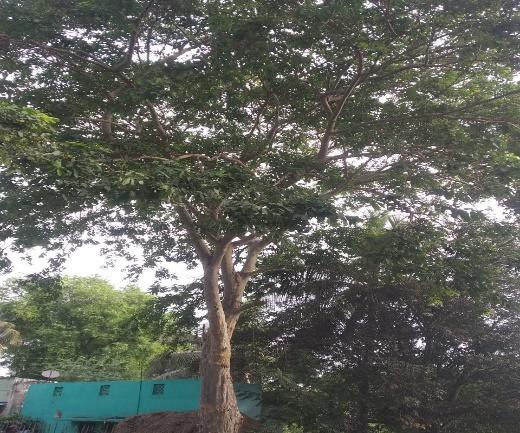 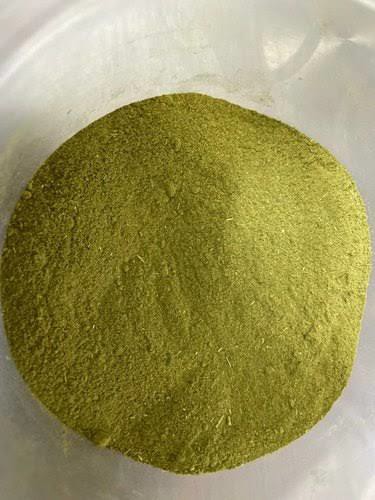 Bidens pilosa                                              Bidenspilosa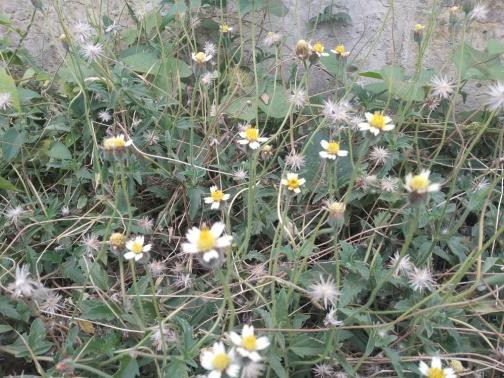 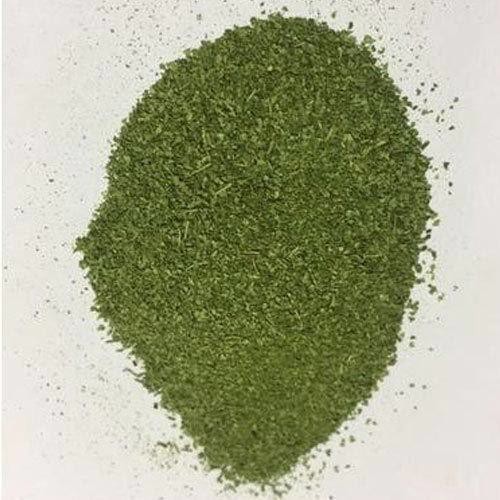 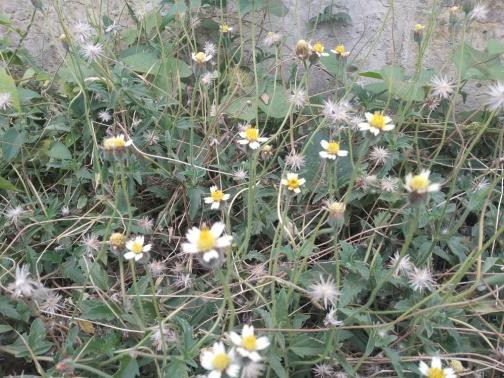 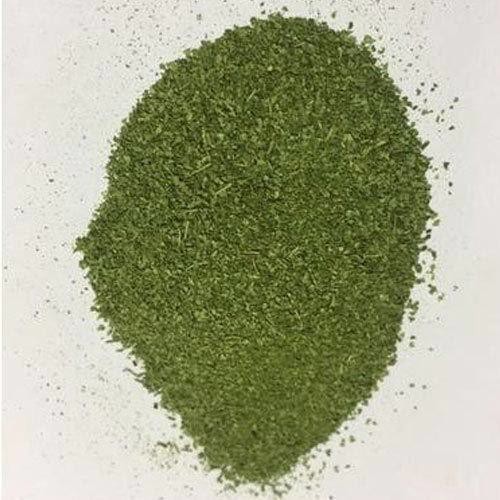 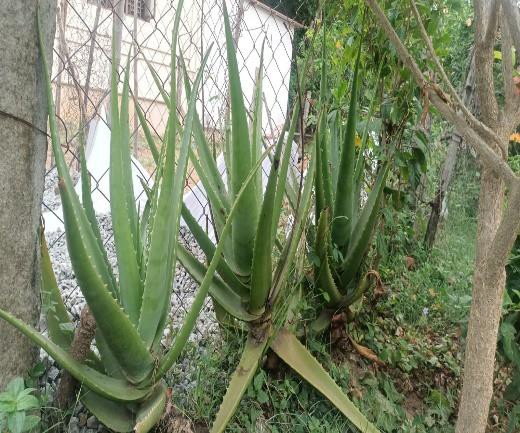 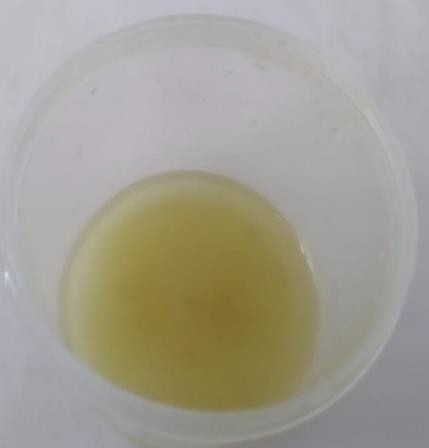 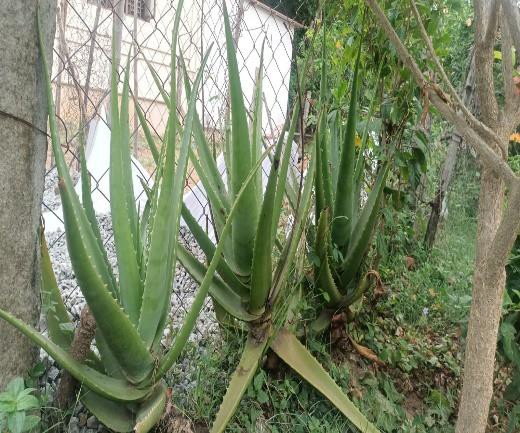 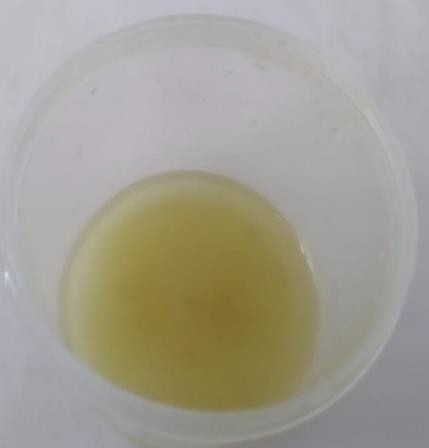 Aloe barbadensis	Aloebarbadensis extract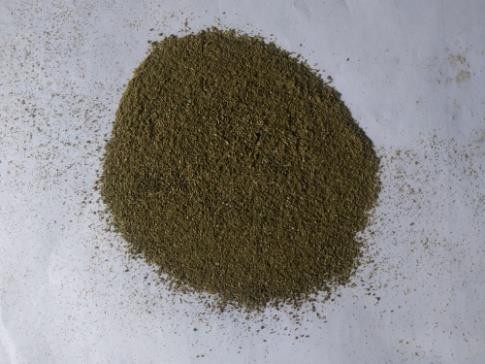 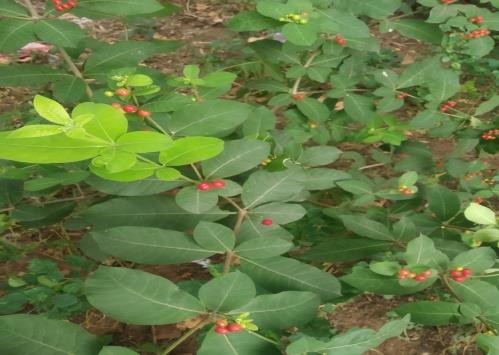 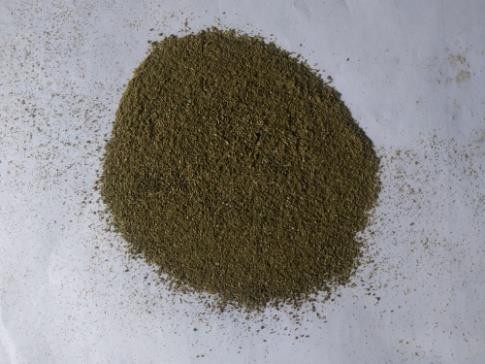 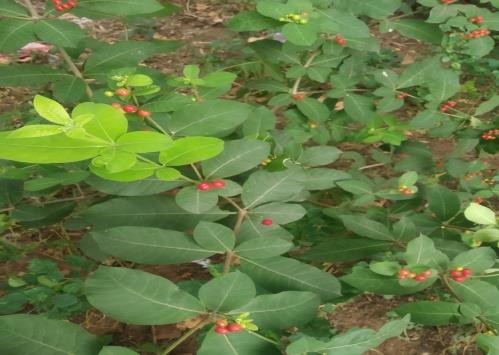                      Rauvolfia serpentine                                             Rauvolfia serpentina leaf powderCellulitis Wound on	Isolated Microbes from Cellulitis Diabetic Patients		Diabetic Wound Sample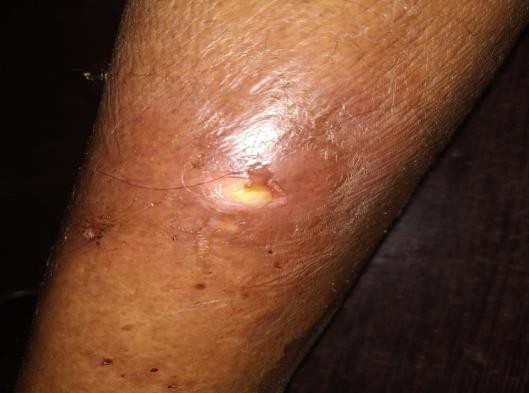 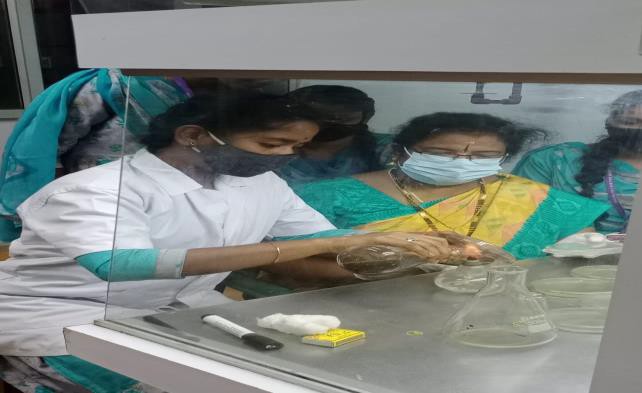 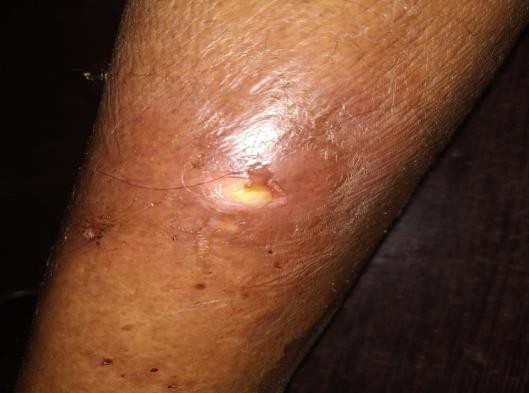 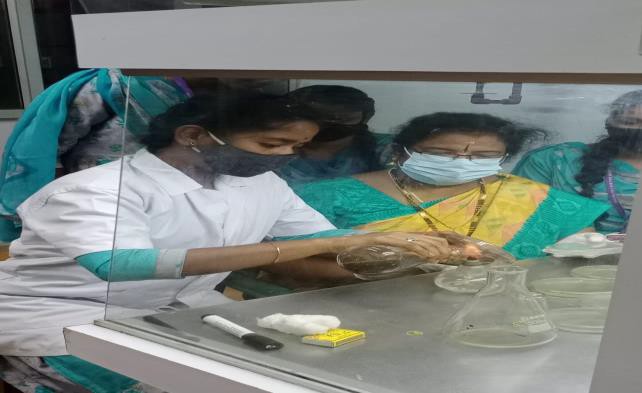 RESULTSTable 1:Isolation of Microbes from Diabetic WoundTable – 1 a): Biological Characteristics of E.Colion Cellulitic Diabetic WoundAcid +, gas +, reduction +Fig – 1a): Biochemical Characters of Escherichia coliE.coli on EMB AgarE .coli on Blood Agar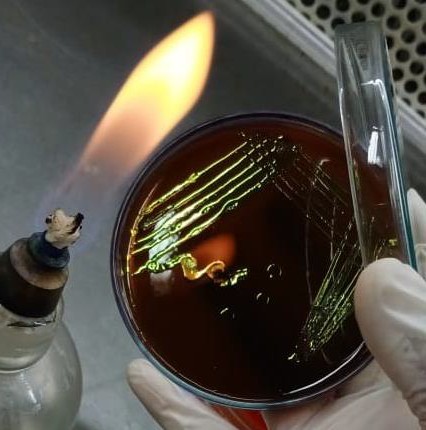 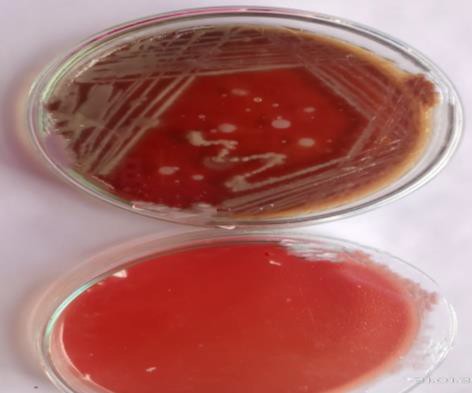 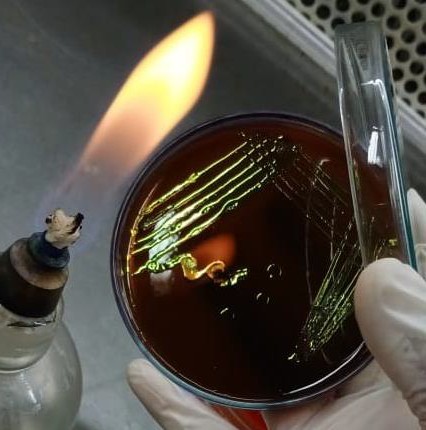 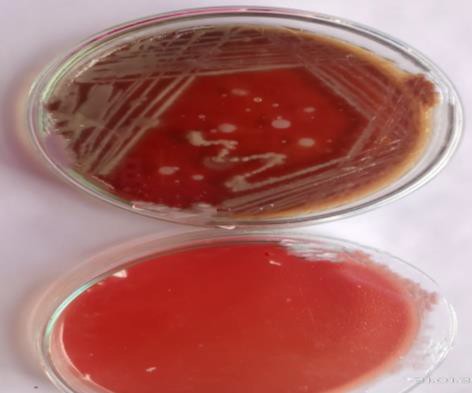 Table - 2: Biological Characteristics of Klebsiella sp., on Cellulitic Diabetic Fig – 2: Biochemical characters of Klebsiella sp.           a) Klebsiellasp., on HectoneEntric agar                      b) Citrate Test – Positive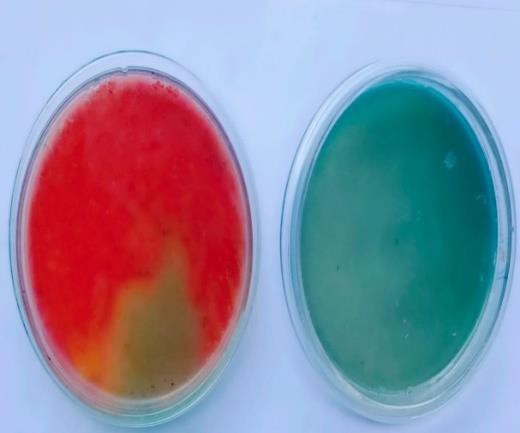 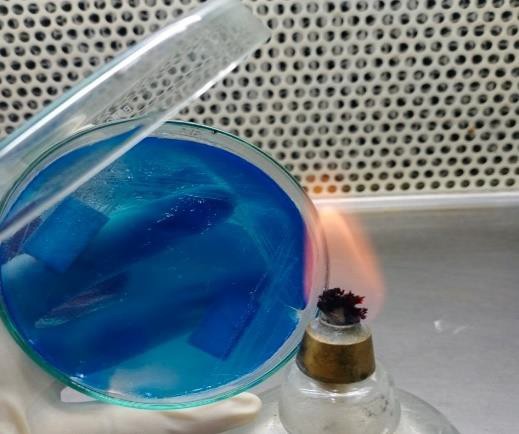 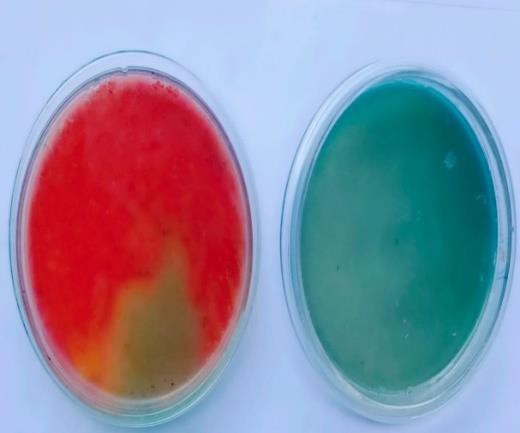 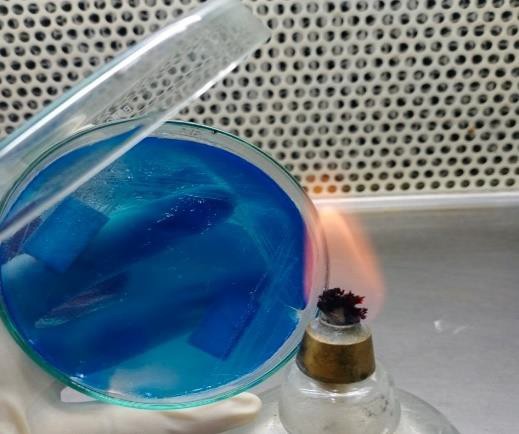 Klebsiellasp., on Macconkey Agar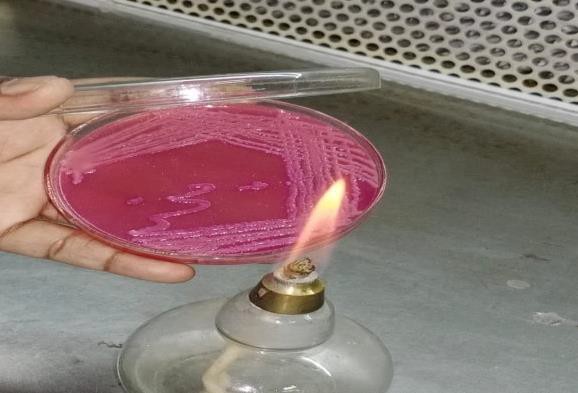 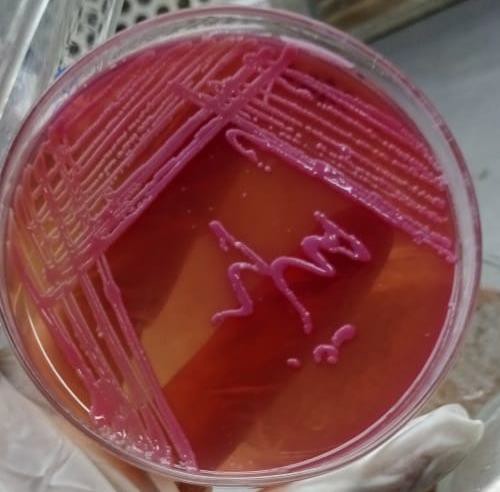 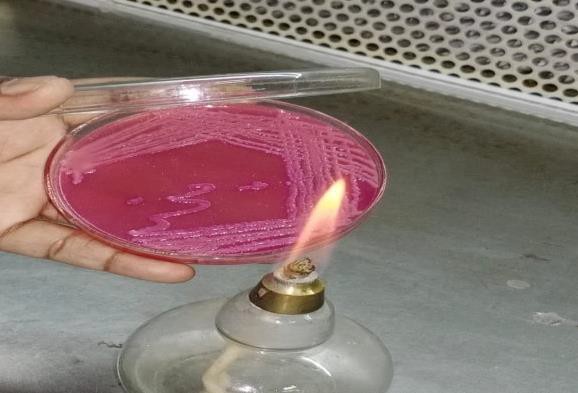 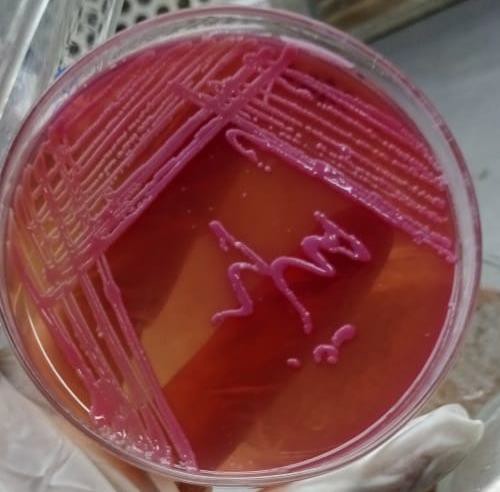 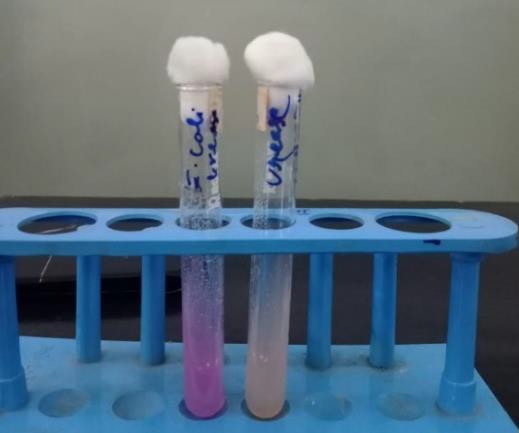 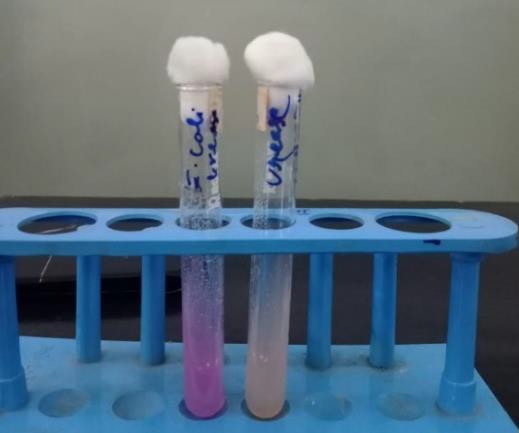 Urease Test - Positive	Nitrate Reduction Tes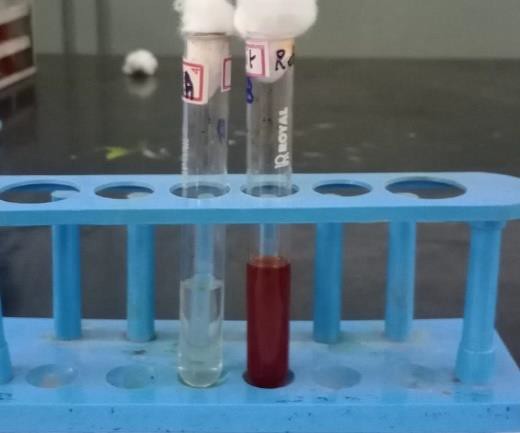 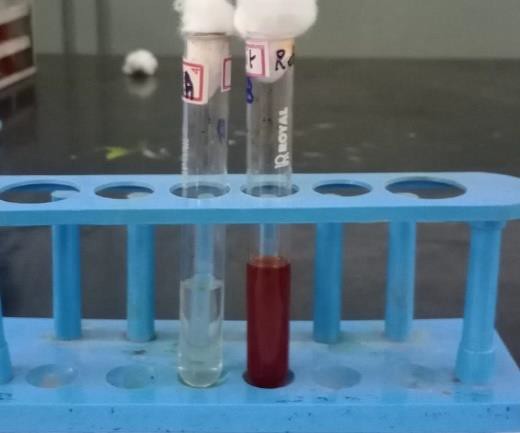 Table - 3: Biological Characteristics of Staphylococcus Sp., on Cellulitic Diabetic WoundAcid reduction +Fig – 3: Biochemical Characters of Staphylococcus aureusS.aureuson Blood Agar Medium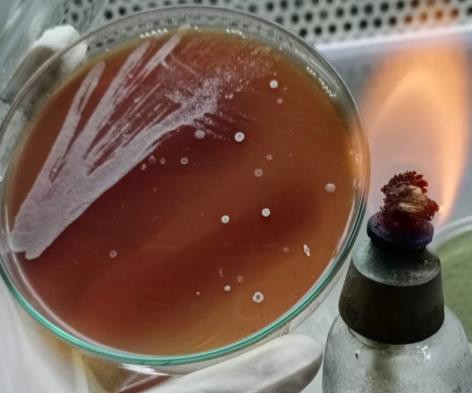 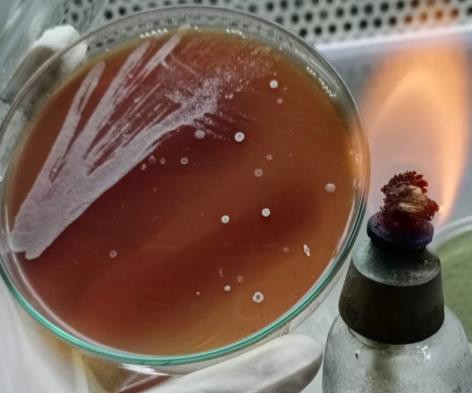 Nitrate Test - Positive                                                                   MR Test - Positive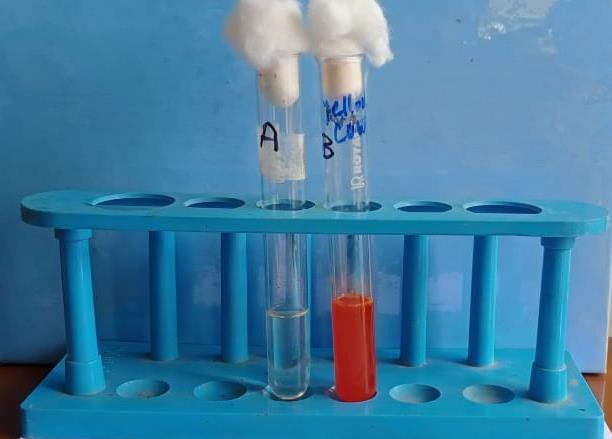 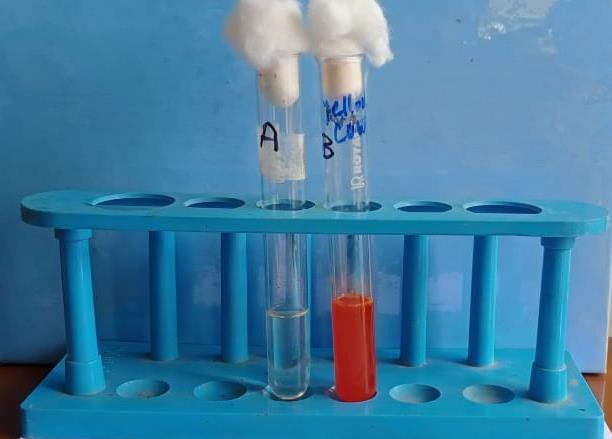 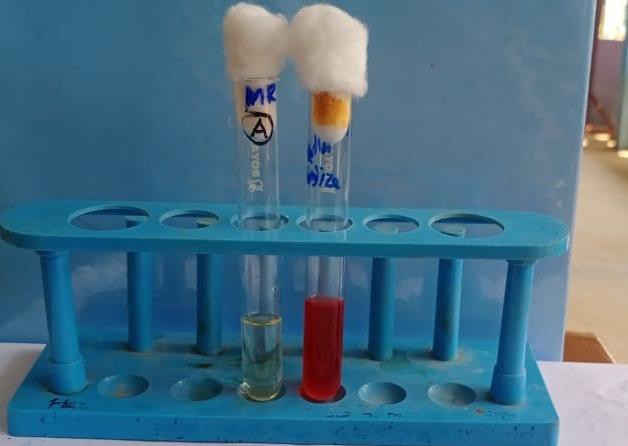 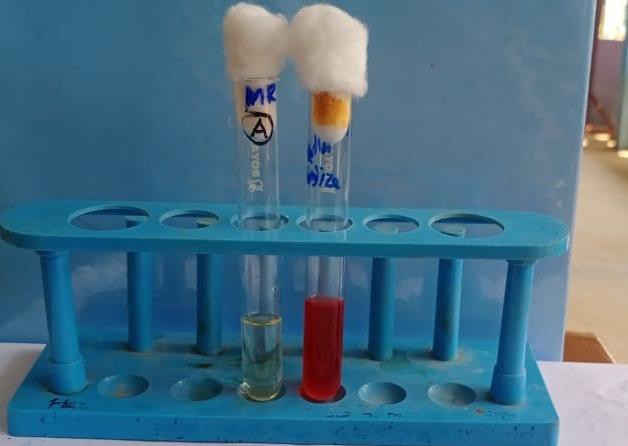 Table - 4: Biological Characters of Streptococcus Sp., on Cellulitic Diabetic WoundFig – 4: Bio chemical characters of Streptococcus sp.,Streptococcus sp., on Blood Agar Medium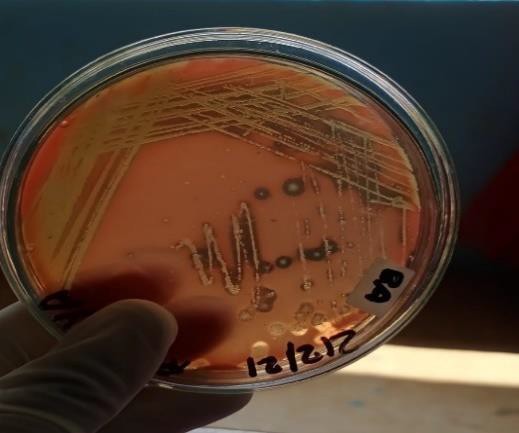 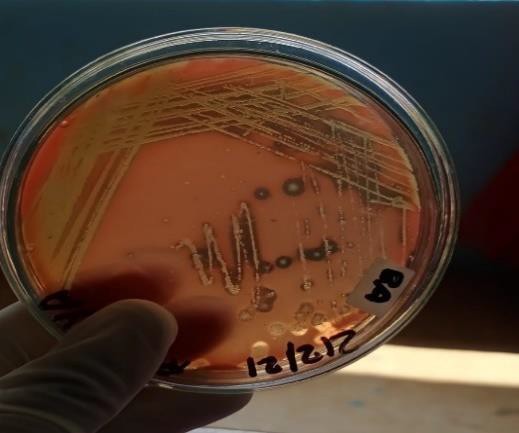 Table - 5: Antibiotic Sensitivity:Methyl Red Test - Positive	c) Urease Test - Negative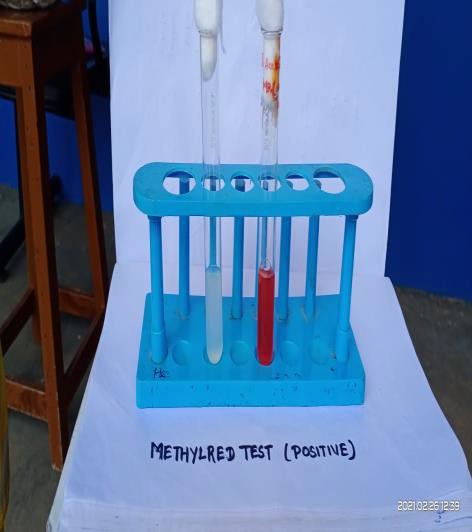 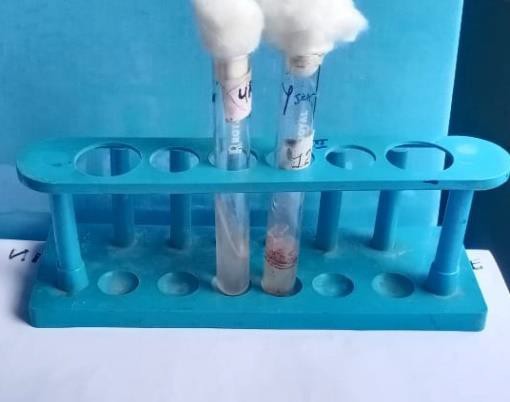 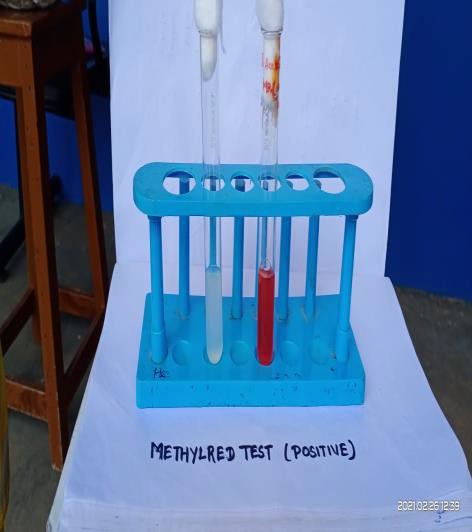 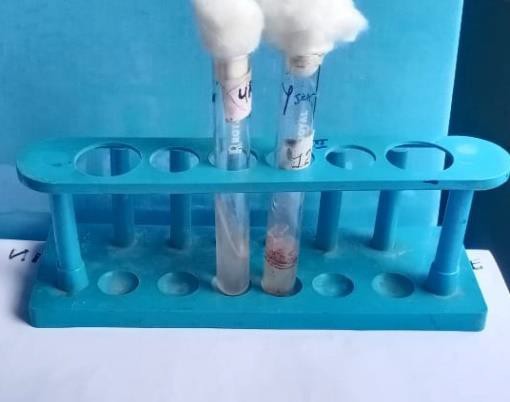 Fig – 5: Antimicrobial Activity of Isolated Microbesb) Disk Diffusion Method on)                     Disk Diffusion Method onStreptoccocussp.,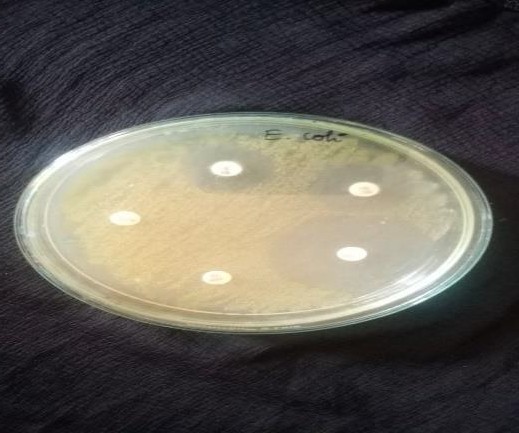 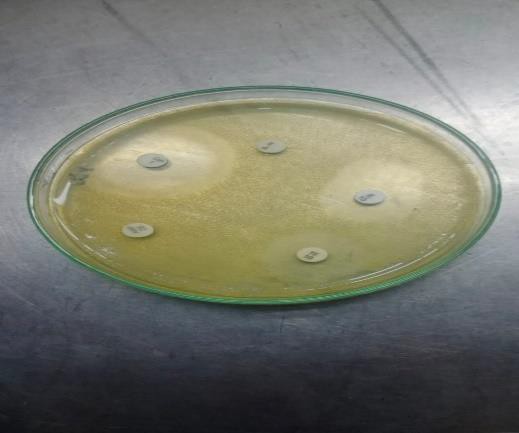 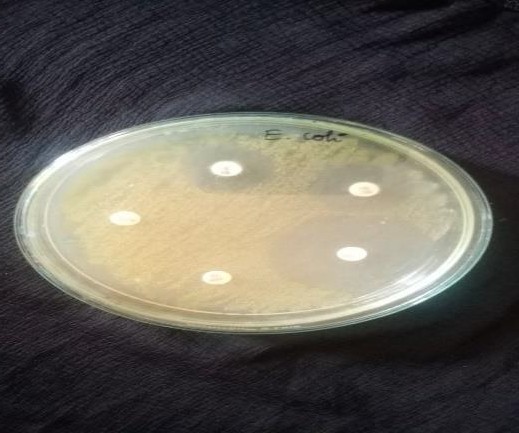 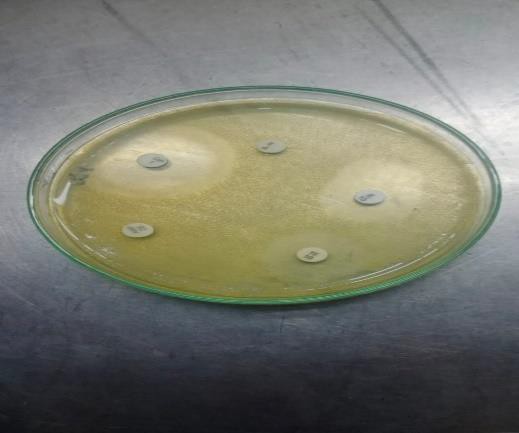 Klebsiellasp.,	Staphylococcus aureus.,Table - 6: Antimicrobial Activity of Isolated MicrobesFig -6: Anti microbial Activity of E.coli Against Herbal Plantsd) Rovolfia serpentine., aginstE.coli       b) Bisenspilosaagainst E.coli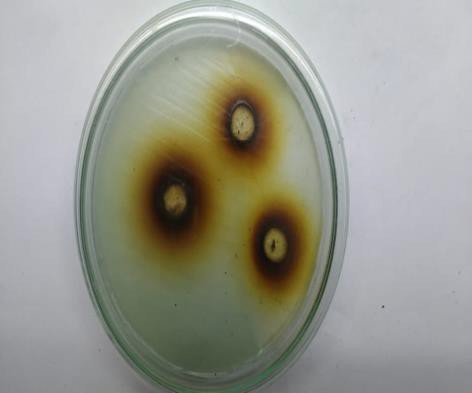 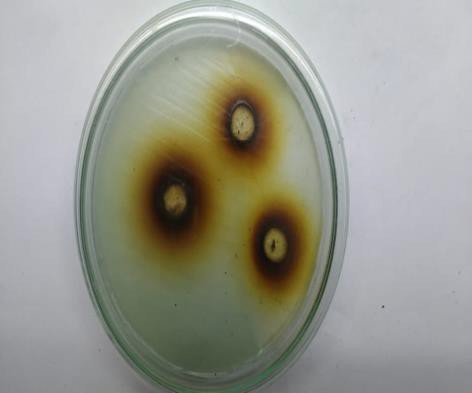 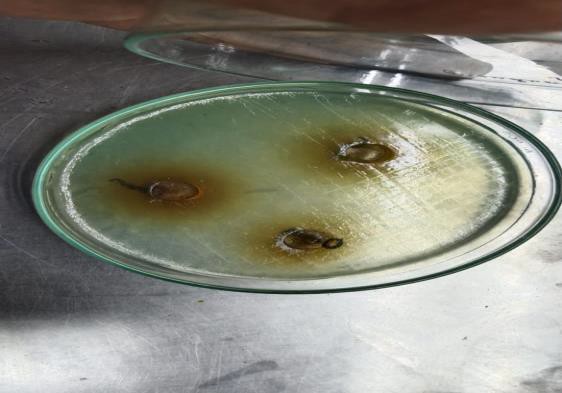 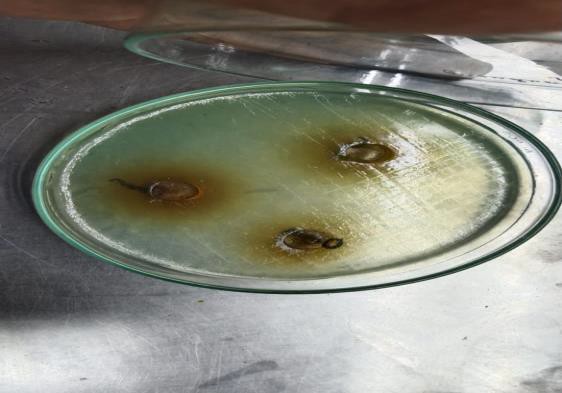 Fig -8: Anti microbial Activity of	Streptococcus sp.,Against	Herbal Plantsc) Aloe barbadencisagainst	d) Rovolfia serpentineStreptococcus sp.,	Streptococcus sp.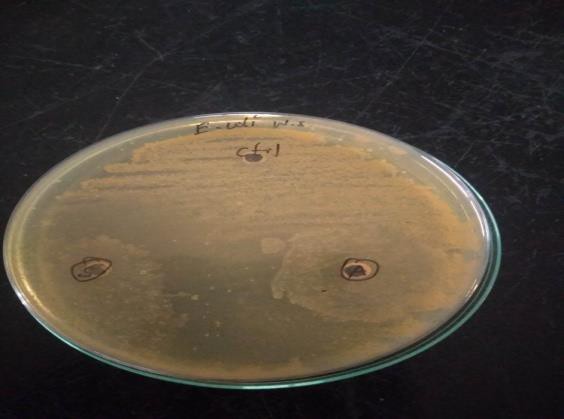 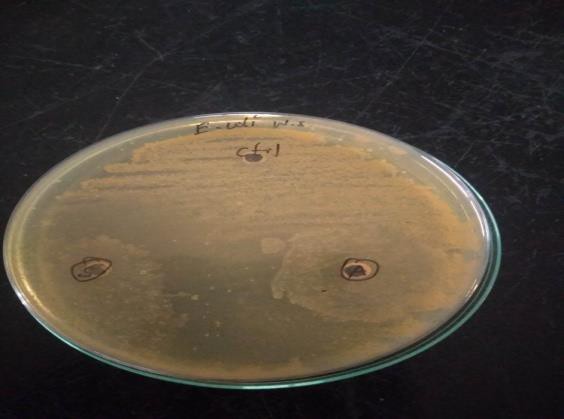 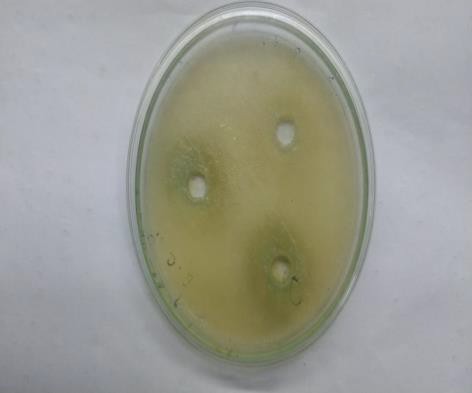 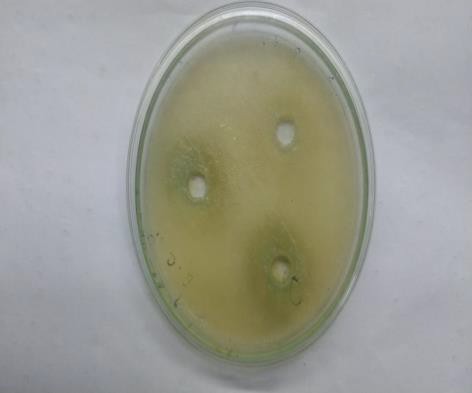 Fig -7: Anti microbial Activity of Staphylococcus aureus., Against Herbal Plants                     a)Terminalia arjunaagainst	                     streptococcus sp.,                                                 c) Aloe barbadencisagainst	Fig -7: Anti microbial Activity of Staphylococcus aureus., Against Herbal Plantsd) Rovolfiaserpentinaagainst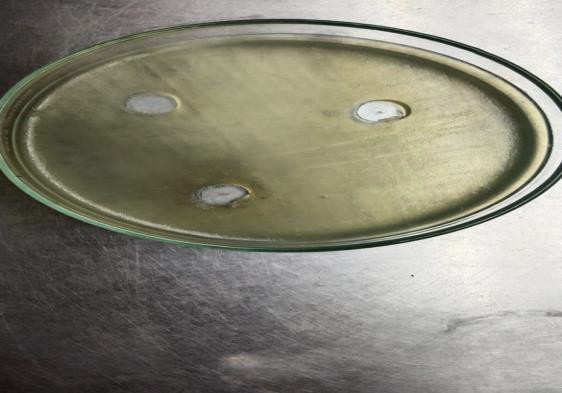 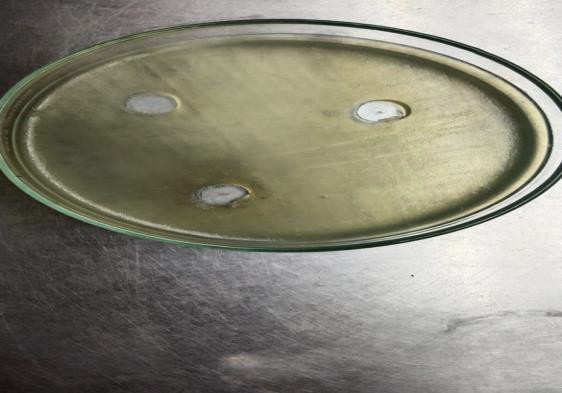 SUMMARY AND CONCLUSIONTotal Number of Colonies was tabulated CFU/ml of isolated microbes. In the findings Staphylococcus aureus (2.8X103) maximum no of colonies (280) and minimum Number of colonies (1.6x103) observed in klebsiella sp., 160 colonies. Followed by E.coli (1.8x103) colonies and streptococcus (2.0x103) colonies noted.the biochemical characteristics of E.coli. It is gram negative rods in staining in cultural character. It is white moist glistening appearance. It shows positive on MR reaction, Catalyse active, Indole production and No3 reduction test. It is Negative on Gelatin Liquification, Starch Hydrolysis and Liquid Hydrolysis. It produces Acid and Gas in Lactose and Dextrose Test. It shows the Negative result in H2s production.(Fig-1a)the Biochemical Characters of Klebsiella sp.,., its Gram-Negative Rod in Staining in culture character. It is Slimy, white somewhat translucent raised growth. It shows Positive reaction on Urease Activity, Citrate Use, Catalase Activity test. It is Negative on Gelatin Liquification, Starch Hydrolysis, Liquid Hydrolysis, H2s Production, No3 Reduction, Indole Production, MR Reaction and Oxidase activity. (Fig-2).the biochemical characters of Staphylococcus aureous, its Gram-Positive coccus in Staining in cultural character. It is abundant, opaque golden growth. It shows Positive reaction on Gelatin Liquification, Liquid Hydrolysis, No3 reduction and Catalase Test. It is Negative on Starch Hydrolysis, H2s production, Indole Production, Citrate Utilization Test, Urease Activity and Oxidase Activity. It makes absents in Lactose, Dextrose and Sucrose .Streptococcus  it is a Gram Negative, Non motile, Non spore forming cocci. It is catalase Positive and shows β hemolysis in Blood Agar Medium. Its Positive to Fructose, Galactose, Glucose, Lactose, test. It is Negative on Starch hydrolysis, Gelatin liquification, Urease and Catalase test. (Fig4-)CONCLUSIONFrom the cellulitis wound infection microbes  Staphylococcus sp Streptococcus sp,Klesiella sp and E.coli was isolated. Streptococcus sp., shows Higher effective  zone of inhibition (13mm) and lower  in Aloe barbadensis(1mm).In the present study it concludes Rauvolfia serpentine and Bidens pilosa, higher effective to treat cellulitis wound infection.  Streptococcus sp., shows maximum zone of inhibition (13mm) and minimum in Aloe barbadensis(1mm).In the present study it concludes Rauvolfia serpentine and Bidens pilosa, maximum zone of inhibition against cellulitis wound infection in Klebsiella shows maximum zone of inhibition. And Rauvolfia serpentina(22mm) and Bidens pilosa shows (19mm) were observed. So, Rauvolfia serpentine and Bidens pilosaREFERENCESAherrao.N ,ShahiS.K, Dwivedi A KumarAGuptaS,SinghS.K.Delection of Anaerobic Infection in Diabetic Foot Ulcer Using Pcr Technique and The Status of Metronidazole Therapy onTreatment Outcome, Wound2012;24:283-8.American Diabetes Association ,Diagnosis and classification of Diabetes Mellitus, Diabetes Care2013;36(suppl1):S67.Chithra, P., Sajithlai, G.B. and Chandrakasan, G.(1998) Influence of Aloe veraon the on the healing of dermal wounds in diabetic rats. J.Ethnopharmacol.,59(3): 195-201.Cianfarani,F.,Toietta,G.,Di- Rocco,G.,Cesareo,E.,Zambruno,G.andOdorisio,T.(2013) Diabetes impairs adipose tissue-derived stem cell function and efficiency in	promoting wound healing.WoundRepair Regen.,21(4):545-553.Kirthikar K.R., Basu BD (2001) Indian Medicinal PlantsmInt Plants Oriental EnterprisesDehraDum.Komolade AO and Adegoke AA (2008). Incidence of bacterial septicaemia in I le-I fe,NigeriaMalasianJ Microbial.,4(2):51-61.Krishnaveni R. EuginAmala V, Uma Maheshwari B, Josepin J, Vasukipriya C, Abinamery A. Isolation and characterization and effects of antibiotics and disinfectant on various wound sample (2020).Kumar, M.S., Sripriya, R., Raghavan, H.V., And Sehgal, P. K., (2006) Wound healing potentialofcassiafistulaoninfected albinoratmodel,J.Surg.Res.,131(2): 283-289LipskyB.A,PecoraroR.E.WheatL.J.TheDiabeticFoot.SoftTissueandBoneInfe ction.InfectDisClinNorthAm1990;4:409-32.Maiti P.K. Haldar J. Mukherjee P. Dey R, Anaerobic Culture on Growth Efficient Bi-Layered Culture Plate in A Modified Candle Jar Using A Rapid and Slow Combustion System.IndianJMedMicrbial2013;31:173-6.Menichetti F(2005).Current and emerging serious gram-positive infections.ClinMicrobial.infect,11(3):22-28.Pastar, I.,stojadivonic, O.,Yin,N.C.,Ramirez, H., Nusbaum, A.G.,Sawaya, A., Patel,S.B.,Khalid,L., Isseroff, R.R., and Tomic-Canic, M.(2014) Epithelialization	in	wound	healing:A Comprehensivereview.Adv.Woundcare,3(7):1-10.Servant PR. Diet recommendations in diabetes and obesity. Nutra Hosp.2018;35 (SpecNo4):109-15 Evolving antimicrobial chemotherapy for staphylococcus	aureus	infection,ourbacks tothewall.CritCareMed.,29(4:Suppl):92-96.William lrving, Tim Boswell, DlaverAlalAldeen (2105).,Medical Microbiology book.Yuvan, H. M A Q.Ye L. Piae G (2016) The Traditional Medicine and Modern Medicine from Natural Products Mol:21(5):559.s. noIsolated microbesColony forming unitsCFU/ mlColony forming unitsCFU/ mls. noIsolated microbesColoniesUnits1.2.3.4.E-coliStaphylococcus aureus Streptococcus sp., Klebsiella1802002801601.8X1032.0X1032.8X1031.6X103S.NoBiological Test/ StainingPositive/Negative1Gram staining(Rod shape) negative2Culture characteristics on agarWhite, moist glisteningslantappearance3Gelatin liquificationNegative4Starch hydrolysisNegative5Liquid hydrolysisNegative6LactoseAG7DextroseAG8SucroseA+9H2s productionNegative10No3 reductionPositive11Indole productionPositive12MR reactionPositive13VP reactionNegative14Citrate utilizationNegative15Urease activityNegative16Catalase activityPositiveS.NoBiochemical CharactersBiochemical CharactersPositive/ Negative1Gram stainingRod (Negative)2Culture	characteristicsonSlimy, white somewhatagar slanttranslucent raised growth.3Gelatin liquificationNegative4Starch liquificationNegative5Liquid liquificationNegative6LactoseAG7DextroseAG8SucroseAG9H2s productionNegative10No3 reductionPositive11Indole productionNegative12MR reactionNegative13VP reaction+ acid gas, curd +14Citrate usePositive15Urease activityPositives.noBiochemical test/stainingPositive/ Negative1Gram stainingPositive coccus2Culture characteristic on agarAbundant, opaque goldenslantgrowth3Gelatin liquificationPositive4Starch liquificationNegative5Liquid liquificationPositive6LactoseAbsence7DextroseAbsence8SucroseAbsence9H2s productionNegative10No3 reductionPositive11Indole productionNegative12MR reactionPositive13VP reaction+14Citrate useNegative15Urease activityNegative16Catalase activityPositive17Oxidase activityNegativeS.NOBIOLOGICAL TESTING/ STAININGPOSITIVE / NEGATIVE1CAMP (Christie – AlkinsNegativemunch Peterson)2Capsule formationCapsulated3CatalaseNegative4Gram stainingPositive5HemolysisBeta hemolysis6MotilityNon -Motile7OF(Oxidative fermentative)Facultative anaerobes8ShapeCocci9SporeNon- sporing10UreaseNegative11VP (VogesProskauer)Negative12FructosePositive13GalactosePositive14GlucosePositive15LactosePositive16Gelatin liquificationNegative17Starch hydrolysisNegativeS.NOANTIBIOTICSE .coliKlebsiella sp.,Streptococcus sp.,Staphylococcus aureus.,1Ciproflaxin36mm27mm12mm35mm2Tetracycline20mm20mm19mm12mm3Erythromycin18mm21mm11mm25mm4PenicillinNozoneNo zone10mmNo zone5AmpicillinNozoneNo zone8mm9mmTested Herbal ExtractE.coli.,Klepsiella sp.,Streptococcus sp.,Staphylococcus aureus.,Terminalia arjuna6mm14mm12mm13mmRauvolfiaserpentina19mm22mm10mm12mmAleobarbadebnsis4mm2mm1mm3mmBidenspilosa14mm19mm13mm15mm